SEEKING A PRODIGIOUS PLATFORM TO GAIN WORK EXPERIENCE IN THE CORPORATE WORLD AND GRASP ANY SORT OF SKILL THAT PROVE VALUE TO THE COMPANY. PRONE TO EXTEND SOME OF MY TRAITS THAT I HAVE DEVELOPED OVER THE YEARS IN THE FIELD OF SALES & MARKETING.PERSONAL DETAILSDOB- 12/10/1996Place of birth- Dubai, UAE. CONTACTEmail: ganesh-397839@gulfjobseeker.com HOBBIESDebatingPublic speaking -GlobetrottingSKILLS-Communication and networking -Basic office applications -Leadership traits-ANSYS and CAD plotting abilityOTHER DETAILSVISA status- ACTIVE employment visaUAE driving license- In Process Availability to join – ImmediatelyGANESH 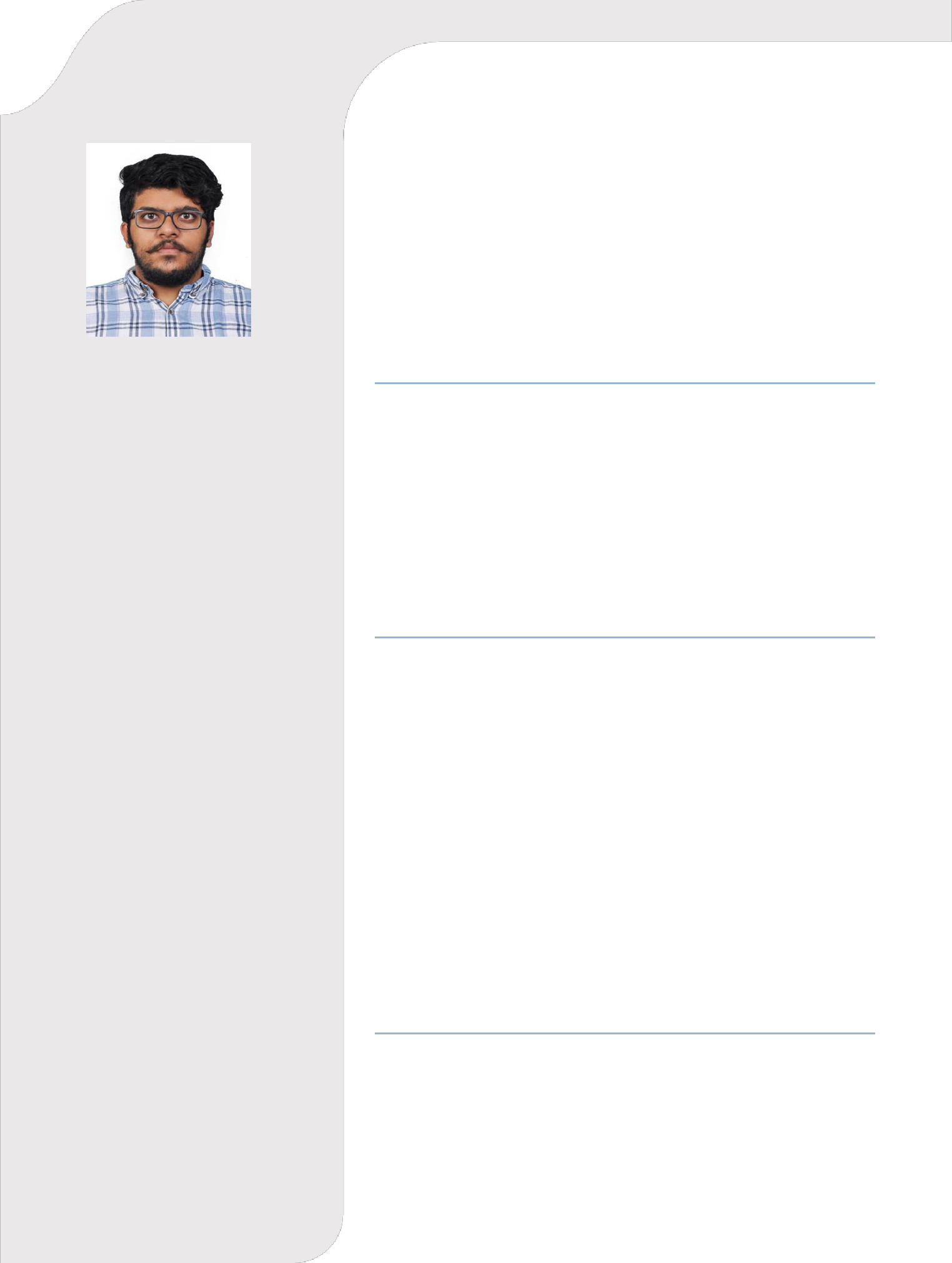 EDUCATIONHigh Schooling at MGM Central Public School (CBSE), Trivandrum, IndiaElected house captain (2012) and elected vice-head boy (2014)Several accomplishments in cultural activities such as debate, advertisement making etc.Tech in Mechanical Engineering at Mar Baselios College of Engineering and Technology, Trivandrum (2015- 2019)Runners up of Kerala start-up yatra and start-up India (2018)Executive member of ASME and coordinated state level fest Crossroads.WORK EXPERIENCEDubai, UAE (Mechanical Engineer)(22nd January 2020- present)Quantity estimation and administration. Trained under senior engineers to analyze plans and design fire safety equipment's.-BYJU’S Think & Learn Pvt. Ltd (Business Development Associate),Kochi, India(15th July 2019- 21st November 2019)Team leader of the sales division in-order to generate revenue for the company.-Larsen & Toubro, Mysore, India (Intern)(June 2018– July 2018)Trained under an experienced team regarding business communication, six sigma, lean manufacturing, pneumatic circuits etc.-Yamaha Motors I.T.I, Trivandrum, India (Intern)(25th June 2016- 5th July 2016)Training was done under experienced engineers regarding service mechanisms of automobiles.PROJECT AND ACHIEVEMENTSDeveloped a hybrid fuel consisting of plant-based components that has similar properties to that of diesel fuel.-Approved by College authorities and CSIR, Trivandrum -Awarded best Idea by Start -Up India 2018